DEFESA DE TESE DE DOUTORADO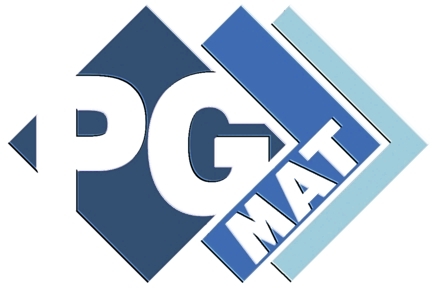 Título: “Multiplicidade de Soluções do Tipo Multi-Bump para problemas Elípticos”Aluno: Alânnio Barbosa NóbregaBanca:  Prof. Dr. Claudianor de Oliveira Alves (Orientador /Titular/UFCG)              Prof. Dr. Marcos Tadeu de Oliveira Pimenta (Titular/UNESP)              Prof. Dr. Edcarlos Domingos da Silva (Titular/UFG)              Prof. Dr. Everaldo Souto de Medeiros (Titular/UFPB)              Prof. Dr. Pedro Eduardo Ubilla López (Titular/USACH- Chile)              Prof. Dr. Uberlândio Batista Severo (Suplente Interno/UFPB)              Prof. Dr. Olímpio Hiroshi Miyagaki (Suplente Externo/UFJF)Data: 28 de novembro de 2016Local: Auditório da Unidade Acadêmica de Matemática.Horário: 10:00 h.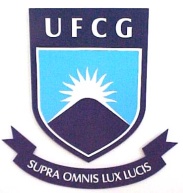 Universidade Federal de Campina GrandeCentro de Ciências e TecnologiaCoordenação do Programa de Pós-Graduação em Matemática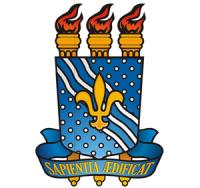 